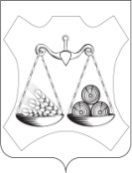 АДМИНИСТРАЦИЯ ВАХРУШЕВСКОГО ГОРОДСКОГО ПОСЕЛЕНИЯСЛОБОДСКОГО РАЙОНА КИРОВСКОЙ ОБЛАСТИПОСТАНОВЛЕНИЕпгт  ВахрушиО внесении изменений в муниципальную программу «Энергосбережение и повышение энергетической эффективности Вахрушевского городского поселения» на 2021- 2026 годыВ соответствии с Федеральным законом № 131-ФЗ от 06.10.2003 «Об общих принципах организации местного самоуправления в Российской Федерации»,  Постановлением администрации Вахрушевского городского поселения № 220 от 07.10.2019 «О разработке, реализации  и оценке эффективности муниципальных программ Вахрушевского городского поселения» Администрация  ПОСТАНОВЛЯЕТ:1. Внести изменения в муниципальную программу  «Энергосбережение и повышение энергетической эффективности Вахрушевского городского поселения» на 2021- 2026 годы, утвержденную постановлением администрации Вахрушевского городского поселения от 07.12.2021 № 237:1.1. абзац 8 Паспорта муниципальной программы изложить в следующей редакции:	1.2. Приложение № 1 к муниципальной программе изложить в следующей редакции. Приложение № 1.1.3. Приложение № 2 к муниципальной программе изложить в следующей редакции. Приложение № 2.2. Опубликовать настоящее постановление в официальном печатном издании поселения «Информационный бюллетень» и на сайте администрации Вахрушевского городского поселения в информационно-телекоммуникационной сети «Интернет».Глава администрацииВахрушевского городского поселения				М.В. ЕфремовПриложение № 1к муниципальной Программе «Энергосбережение и повышение энергетической эффективности Вахрушевского городского поселения» на 2021-2026  годы»УТВЕРЖДЕНО:Постановлением администрацииВахрушевского городского поселенияОт 13.10.2022 № 321Ресурсное обеспечение подпрограммы  за счет всех источников финансирования«Энергосбережение и повышение энергетической эффективности Вахрушевского городского поселения» на 2021-2026  годы»Приложение № 2к муниципальной Программе «Энергосбережение и повышение энергетической эффективности Вахрушевского городского поселения» на 2021-2026  годы»УТВЕРЖДЕНО:Постановлением администрацииВахрушевского городского поселенияОт 13.10.2022 № 321План мероприятийпо реализации Муниципальной программы «Энергосбережение и повышение энергетической эффективности Вахрушевского городского поселения» на 2021-2026  годы13.10.2022№321Объемы ассигнований муниципальной программы    Общий объем бюджетных ассигнований на реализацию программы составляет 12709,2. рублей, в том числе по источникам финансирования:средства федерального бюджета – 0 тыс. рублейсредства областного бюджета –  0 тыс. рублейсредства местного бюджета – 12709,2 тыс. рублей.  №п/пСтатусНаименование муниципальной подпрограммы, отдельного мероприятияИсточники финансированияРасходы (прогноз, факт), тыс. рублейРасходы (прогноз, факт), тыс. рублейРасходы (прогноз, факт), тыс. рублейРасходы (прогноз, факт), тыс. рублейРасходы (прогноз, факт), тыс. рублейРасходы (прогноз, факт), тыс. рублейРасходы (прогноз, факт), тыс. рублей№п/пСтатусНаименование муниципальной подпрограммы, отдельного мероприятияИсточники финансирования2021 2022 2023 2024 2025 2026 ИтогоПрограммаЭнергосбережение и повышение  энергетической эффективности Вахрушевского городского поселения» на 2021-2026  годывсего2949,83026,83322,23410,40012709,2ПрограммаЭнергосбережение и повышение  энергетической эффективности Вахрушевского городского поселения» на 2021-2026  годыфедеральный бюджет0000000ПрограммаЭнергосбережение и повышение  энергетической эффективности Вахрушевского городского поселения» на 2021-2026  годыобластной бюджет0000000ПрограммаЭнергосбережение и повышение  энергетической эффективности Вахрушевского городского поселения» на 2021-2026  годыместный бюджет2949,83026,83322,23410,40012709,2ПрограммаЭнергосбережение и повышение  энергетической эффективности Вахрушевского городского поселения» на 2021-2026  годыиные внебюджетные источники00000001.Отдельное мероприятие Оплата потребленной электроэнергии согласно доведенных лимитов всего2124,22100,02450,22538,4009212,81.Отдельное мероприятие Оплата потребленной электроэнергии согласно доведенных лимитов федеральный бюджет00000001.Отдельное мероприятие Оплата потребленной электроэнергии согласно доведенных лимитов областной бюджет00000001.Отдельное мероприятие Оплата потребленной электроэнергии согласно доведенных лимитов местный бюджет2124,22100,02450,22538,4009212,81.Отдельное мероприятие Оплата потребленной электроэнергии согласно доведенных лимитов иные внебюджетные источники00000002.Отдельное мероприятие Выявление бесхозяйных объектов недвижимого имущества, используемых для передачи энергетических ресурсоввсего00000002.Отдельное мероприятие Выявление бесхозяйных объектов недвижимого имущества, используемых для передачи энергетических ресурсовфедеральный бюджет00000002.Отдельное мероприятие Выявление бесхозяйных объектов недвижимого имущества, используемых для передачи энергетических ресурсовобластной бюджет00000002.Отдельное мероприятие Выявление бесхозяйных объектов недвижимого имущества, используемых для передачи энергетических ресурсовместный бюджет00000002.Отдельное мероприятие Выявление бесхозяйных объектов недвижимого имущества, используемых для передачи энергетических ресурсовиные внебюджетные источники0000000Показатель для мероприятия 1, 2Выполнение установленных  лимитов потребления электроэнергии.Выполнение установленных  лимитов потребления электроэнергии.Выполнение установленных  лимитов потребления электроэнергии.Выполнение установленных  лимитов потребления электроэнергии.Выполнение установленных  лимитов потребления электроэнергии.Выполнение установленных  лимитов потребления электроэнергии.Выполнение установленных  лимитов потребления электроэнергии.Выполнение установленных  лимитов потребления электроэнергии.Выполнение установленных  лимитов потребления электроэнергии.3.Отдельное мероприятие Обеспечение наружного (уличного) освещения Вахрушевского городского поселениявсего791,5903,4842,0842,0003378,93.Отдельное мероприятие Обеспечение наружного (уличного) освещения Вахрушевского городского поселенияфедеральный бюджет00000003.Отдельное мероприятие Обеспечение наружного (уличного) освещения Вахрушевского городского поселенияобластной бюджет00000003.Отдельное мероприятие Обеспечение наружного (уличного) освещения Вахрушевского городского поселенияместный бюджет791,5903,4842,0842,0003378,93.Отдельное мероприятие Обеспечение наружного (уличного) освещения Вахрушевского городского поселенияиные внебюджетные источники0000000ПоказательОсвещение улиц поселения в темное время суток, согласно графика включения светильников уличного освещенияОсвещение улиц поселения в темное время суток, согласно графика включения светильников уличного освещенияОсвещение улиц поселения в темное время суток, согласно графика включения светильников уличного освещенияОсвещение улиц поселения в темное время суток, согласно графика включения светильников уличного освещенияОсвещение улиц поселения в темное время суток, согласно графика включения светильников уличного освещенияОсвещение улиц поселения в темное время суток, согласно графика включения светильников уличного освещенияОсвещение улиц поселения в темное время суток, согласно графика включения светильников уличного освещенияОсвещение улиц поселения в темное время суток, согласно графика включения светильников уличного освещенияОсвещение улиц поселения в темное время суток, согласно графика включения светильников уличного освещения4.Отдельное мероприятие Приобретение энергосберегающих светильников уличного освещения, электротоваров всего34,123,430,030,000117,54.Отдельное мероприятие Приобретение энергосберегающих светильников уличного освещения, электротоваров федеральный бюджет00000004.Отдельное мероприятие Приобретение энергосберегающих светильников уличного освещения, электротоваров областной бюджет00000004.Отдельное мероприятие Приобретение энергосберегающих светильников уличного освещения, электротоваров местный бюджет34,123,430,030,000117,54.Отдельное мероприятие Приобретение энергосберегающих светильников уличного освещения, электротоваров иные внебюджетные источники0000000ПоказательУвеличение количества светильников наружного освещения (установка светильников  в неосвещенных местах)Увеличение количества светильников наружного освещения (установка светильников  в неосвещенных местах)Увеличение количества светильников наружного освещения (установка светильников  в неосвещенных местах)Увеличение количества светильников наружного освещения (установка светильников  в неосвещенных местах)Увеличение количества светильников наружного освещения (установка светильников  в неосвещенных местах)Увеличение количества светильников наружного освещения (установка светильников  в неосвещенных местах)Увеличение количества светильников наружного освещения (установка светильников  в неосвещенных местах)Увеличение количества светильников наружного освещения (установка светильников  в неосвещенных местах)Увеличение количества светильников наружного освещения (установка светильников  в неосвещенных местах)СтатусНаименование муниципальной программы, отдельного мероприятия, мероприятия, входящего в состав отдельного мероприятияОтветственный исполнитель (Ф.И.О., должность)СрокСрокИсточники финансированияФинанси-рование на очередной финансовый год, тыс. рублейОжидаемый результат реализации мероприятия муниципальной программы (краткое описание)СтатусНаименование муниципальной программы, отдельного мероприятия, мероприятия, входящего в состав отдельного мероприятияОтветственный исполнитель (Ф.И.О., должность)начало реализа-цииокончание реализа-цииИсточники финансированияФинанси-рование на очередной финансовый год, тыс. рублейОжидаемый результат реализации мероприятия муниципальной программы (краткое описание)программа«Энергосбережение и повышение энергетической эффективности Вахрушевского городского поселения» на 2021-2026  годыЗам. главы администрации Вахрушевского городского поселения по вопросам жизнеобеспечения 01.01.202231.12.2022 всего3026,8программа«Энергосбережение и повышение энергетической эффективности Вахрушевского городского поселения» на 2021-2026  годыЗам. главы администрации Вахрушевского городского поселения по вопросам жизнеобеспечения 01.01.202231.12.2022федеральный бюджет0программа«Энергосбережение и повышение энергетической эффективности Вахрушевского городского поселения» на 2021-2026  годыЗам. главы администрации Вахрушевского городского поселения по вопросам жизнеобеспечения 01.01.202231.12.2022областной бюджет0программа«Энергосбережение и повышение энергетической эффективности Вахрушевского городского поселения» на 2021-2026  годыЗам. главы администрации Вахрушевского городского поселения по вопросам жизнеобеспечения 01.01.202231.12.2022местный бюджет3026,8программа«Энергосбережение и повышение энергетической эффективности Вахрушевского городского поселения» на 2021-2026  годыЗам. главы администрации Вахрушевского городского поселения по вопросам жизнеобеспечения 01.01.202231.12.2022иные внебюджетные источники0Отдельное мероприятиеОплата потребленной электроэнергии согласно доведенных лимитов01.01.202231.12.2022 всего2100Отдельное мероприятиеОплата потребленной электроэнергии согласно доведенных лимитов01.01.202231.12.2022федеральный бюджет0Отдельное мероприятиеОплата потребленной электроэнергии согласно доведенных лимитов01.01.202231.12.2022областной бюджет0Отдельное мероприятиеОплата потребленной электроэнергии согласно доведенных лимитов01.01.202231.12.2022местный бюджет2100Отдельное мероприятиеОплата потребленной электроэнергии согласно доведенных лимитов01.01.202231.12.2022иные внебюджетные источники0Отдельное мероприятиеВыявление бесхозяйных объектов недвижимого имущества, используемых для передачи энергетических ресурсов01.01.202231.12.2022 всего0Отдельное мероприятиеВыявление бесхозяйных объектов недвижимого имущества, используемых для передачи энергетических ресурсов01.01.202231.12.2022федеральный бюджет0Отдельное мероприятиеВыявление бесхозяйных объектов недвижимого имущества, используемых для передачи энергетических ресурсов01.01.202231.12.2022областной бюджет0Отдельное мероприятиеВыявление бесхозяйных объектов недвижимого имущества, используемых для передачи энергетических ресурсов01.01.202231.12.2022местный бюджет0Отдельное мероприятиеВыявление бесхозяйных объектов недвижимого имущества, используемых для передачи энергетических ресурсов01.01.202231.12.2022иные внебюджетные источники0Отдельное мероприятие Обеспечение наружного (уличного) освещения Вахрушевского городского поселения01.01.202231.12.2022 всего903,4Отдельное мероприятие Обеспечение наружного (уличного) освещения Вахрушевского городского поселения01.01.202231.12.2022федеральный бюджет0Отдельное мероприятие Обеспечение наружного (уличного) освещения Вахрушевского городского поселения01.01.202231.12.2022областной бюджет0Отдельное мероприятие Обеспечение наружного (уличного) освещения Вахрушевского городского поселения01.01.202231.12.2022бюджет поселений (по соглашению)903,4Отдельное мероприятие Обеспечение наружного (уличного) освещения Вахрушевского городского поселения01.01.202231.12.2022иные внебюджетные источники0Отдельное мероприятие Приобретение энергосберегающих светильников уличного освещения,  в том числе замена ламп в администрации поселения на энергосберегающие01.01.202231.12.2022 всего23,4Отдельное мероприятие Приобретение энергосберегающих светильников уличного освещения,  в том числе замена ламп в администрации поселения на энергосберегающие01.01.202231.12.2022федеральный бюджет0Отдельное мероприятие Приобретение энергосберегающих светильников уличного освещения,  в том числе замена ламп в администрации поселения на энергосберегающие01.01.202231.12.2022областной бюджет0Отдельное мероприятие Приобретение энергосберегающих светильников уличного освещения,  в том числе замена ламп в администрации поселения на энергосберегающие01.01.202231.12.2022бюджет поселений (по соглашению)23,4Отдельное мероприятие Приобретение энергосберегающих светильников уличного освещения,  в том числе замена ламп в администрации поселения на энергосберегающие01.01.202231.12.2022иные внебюджетные источники0